 (Ф 21.01 – 03)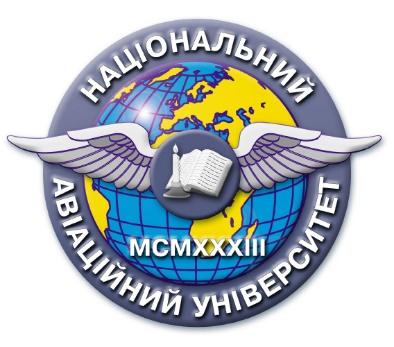 Силабус навчальної дисципліни«ПРОГРАМУВАННЯ МОБІЛЬНИХ ПРИСТРОЇВ»Галузь знань: 12 Інформаційні технології Спеціальність: 121 Інженерія програмного забезпеченняРівень вищої освіти(перший (бакалаврський), другий (магістерський)Перший (бакалаврський)Статус дисципліниНавчальна дисципліна вибіркового компонента фахового перелікуКурсТретійСеместрВеснянийОбсяг дисципліни, кредити ЄКТС/загальна кількість годин4 кредити ЄКТС /120 годинМова викладанняУкраїнська, англійськаЩо буде вивчатися (предмет навчання)Проектування та розробка застосунків для мобільних пристроїв.Чому це цікаво/потрібно вивчати (мета)Набуття студентами теоретичних  і прикладних знань з ефективного використання  середовищ та засобів розробки програмного забезпечення для мобільних пристроїв.Чому можна навчитися (результати навчання)Знати основні процеси, фази та ітерації життєвого циклу  програмного забезпечення для мобільних пристроїв. Застосовувати на практиці основні принципи функціонування мовних, інструментальних і обчислювальних засобів інженерії програмного забезпечення для розробки мобільних застосунків.Як можна користуватися набутими знаннями і уміннями (компетентності)Здатність ідентифікувати, класифікувати та формулювати вимоги до програмного забезпечення. Здатність брати участь у проектуванні програмного забезпечення, включаючи проведення моделювання (формальний опис) його структури, поведінки та процесів функціонування.Навчальна логістикаЗміст дисципліни: Створення  Android-проекту з використанням різних видів ресурсів, адаптерів, інтентів, контент провайдерів, засобів збереження даних, потоків, сервісів, мережевих засобів та анімації.Види занять: лекції, лабораторні роботи.Методи навчання: мультимедійні презентації, практичні приклади, технологія дистанційного навчанняФорми навчання: очна, заочнаПререквізити«Основи програмування», «Об’єктно-орієнтоване програмування», «Алгоритми та структури даних», «Майстерня розробки програмного забезпечення» ПореквізитиВивчення професійних дисциплін бакалаврського циклуІнформаційне забезпечення з фонду та репозитарію НТБ НАУНавчальна та наукова література:Software Development Studio: Guide to Laboratory Work/O.Tkachenko – К. : НАУ, 2021. – 32 p.Бейлінов Д.О. Кросплатформена розробка мобільних додатків з використанням мови програмування c#. – 2015. Шифр: З973 Авторський знак: М142. Локація та матеріально-технічне забезпеченняАудиторний фонд кафедри інженерії програмного забезпечення навчальних корпусів 6 і 11, комп’ютерні класи, мультимедійні проекториСеместровий контроль, екзаменаційна методикаЗалік, письмова формаКафедраІнженерії програмного забезпеченняФакультетКібербезпеки, комп’ютерної та програмної інженеріїВикладач(і)ПІБ: Ткаченко Олександр Андрійович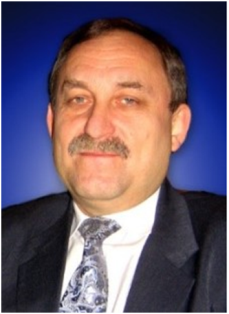 Посада: доцентВчене звання: доцентНауковий ступінь: к.ф.-м.н. Профайл викладача: в розробціТел.: 044 406-76-41E-mail: oleksandr.tkachenko@npp.nau.edu.ua Робоче місце: 6.305Оригінальність навчальної дисципліниАвторський курс, викладання українською та англійською мовамиЛінк на дисциплінуВ розробці